ОТЧЕТуправляющей компании ООО «СОДРУЖЕСТВО СЕРВИС»о выполненных работах и оказанных услугахпо управлению и эксплуатации жилой части многоквартирного дома по адресу:г.Санкт-Петербург, Дунайский пр., дом 7 корпус 3за 2012 г.                                  Общая площадь жилых и встроенных помещений здания:     33 174,0  м²                                                                                                              Количество квартир:          526                                                                      Количество встроенных помещений:            7                                                                                                                                  Количество подъездов:             6                                                                                                  Количество лифтов:            12                                                                                                                 Этажность:        15-17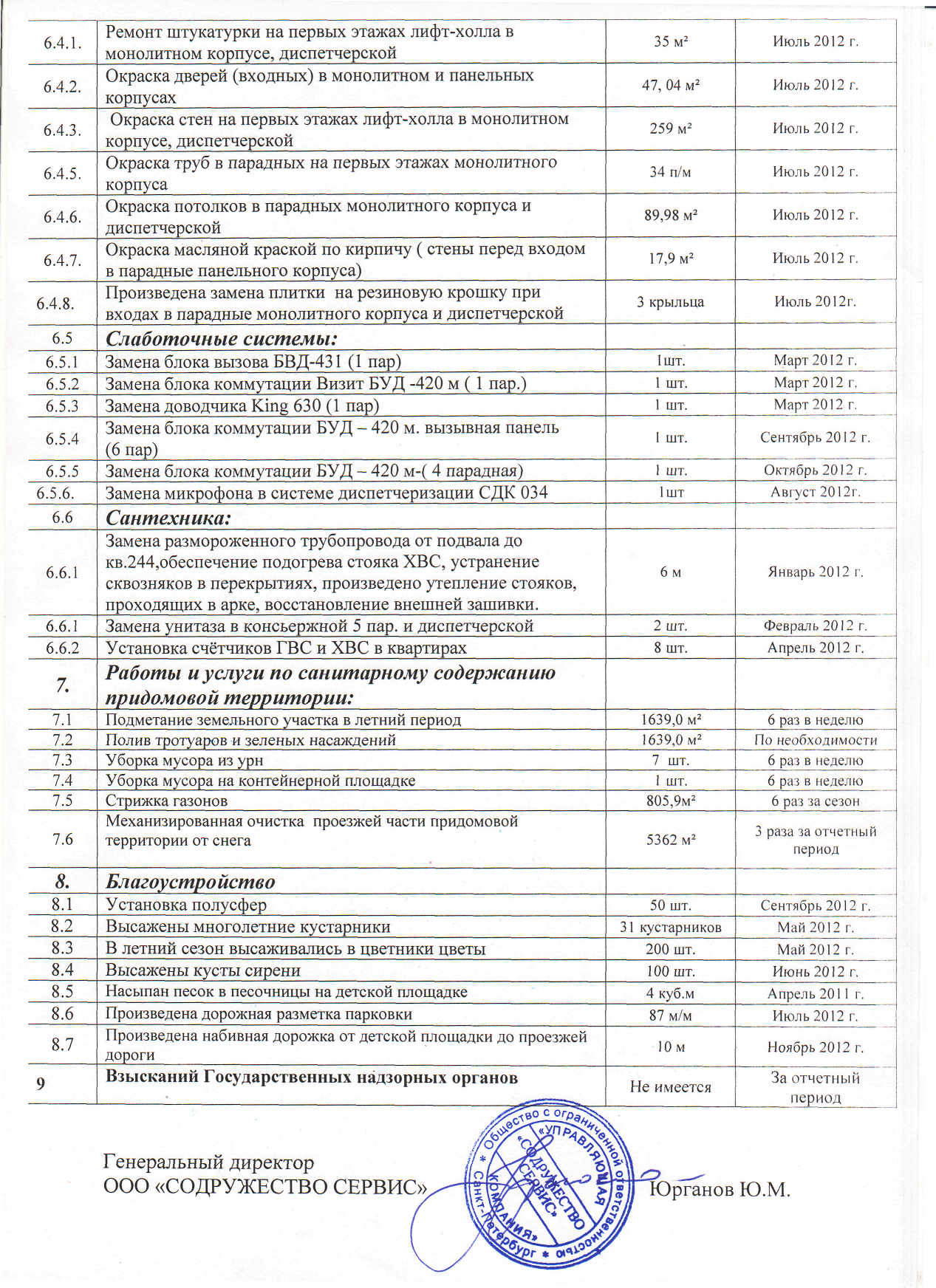 №№п/п                                 Наименование работОбъемыПериодичность1.Услуги по управлению многоквартирным домом:1.1.Заключены договора:1.1.1Договор энергоснабжения № 35171 от 02.06.2010 г. ОАО «Петербургская сбытовая компания» (Администриро-ваниеПостоянно1.1.2Договор теплоснабжения № 13049.039.3 от  01.10.2012 г.ГУП «ТЭК СПб»Администриро-ваниепостоянно1.1.3Договор №14-808993-ЖФ-ВО на приём сточных вод и загрязняющих веществ от 22.01.2013 г. с ГУП «Водоканал Санкт-Петербург»Администриро-ваниеПостоянно1.1.4Договор №14-502232-ЖФ-ВС-В от 20.09.2010 г. на отпуск питьевой воды с ГУП «Водоканал Санкт-Петербург»Администриро-ваниепостоянно1.1.5Договор № 10 от 01.10.2010 г. на техническое обслуживание лифтов ООО «ЛК «Содружество»Администриро-ваниепостоянно1.1.6Договор № 107-МБ/10 от 01.08.10 г. на вывоз и утилизацию твердых бытовых отходов и крупногабаритного мусора ООО «КОНТРАСТ»Администриро-ваниепостоянно1.1.7Договор оказания услуг связи № 0671534-9 от 25.11.2010 г.Связь в  диспетчерскойАдминистриро-ваниеПостоянно1.1.8Договор № 17125014 от 24.01.2011 г. ОАО «Ростелеком» об оказании услуг связи.  Услуги  связи для населенияАдминистриро-ваниепостоянно1.1.9Договор об оказании услуг связи для целей кабельного вещания от 01.01.2012 г.Администриро-ваниеПостоянно1.1.10Соглашение №348 на осуществление паспортно-регистрационного обслуживания от 13.09.2011 г.Администриро-ваниепостоянно1.1.11Договор № 023-М от 01.10.2011г. ФГУП «Радиотрансляционная сеть Санкт-Петербурга»Администриро-ваниепостоянно1.1.12Договор № 271 от 25.01.2010 г. возмездного оказания услуг по профилактической дератизации ОАО «Станция профилактической дезинфекции»Администриро-ваниеПостоянно1.1.13Договор № 6-1/АППЗ от 01.08.2010 г. на техническое обслуживание системы автоматизированной противопожарной защиты ООО «УК «Содружество»Администриро-ваниепостоянно1.1.14Договор №18 –п30 об оказании услуг по обучению (эксплуатация лифтов)Администриро-ваниеПостоянно1.1.15Дополнительное соглашение №1 к договору №353 от 21.12.2010 г. (Тиера центр)Администриро-ваниепостоянно1.2Оформление и ведение технической документации на дом (опера-тивные журналы, журналы приема и учета заявок, инструктажей по ТБ обслуживающего персонала, учета энергоресурсов)8 журналовежедневно1.3.Расчет платы за жилищно-коммунальные услуги526 квартир7 нежилых помещенийежемесячно1.4.Работа с должниками: направлено  уведомлений собственникам помещений, имеющим задолженность по оплате жилищно-коммунальных услуг более 10 000 руб., о необходимости ее погашения75 уведомленийЗа отчетный период1.5.Обучены лица, из числа административно-технического персонала, ответственные  за электрохозяйство, тепловую энергоустановку, организацию работы лифтов, за пожарную безопасность5 человекежегодно1.6.Проведена аттестация обслуживающего персонала (электрики, сантехники, диспетчеры, дворники, уборщицы) на знание правил и норм производственной санитарии и техники безопасности10 человекежегодно1.7.Управляющий дома и бухгалтер ведут приемы проживающих граждан еженедельно1.8.Проводилась работа по выполнению гарантийных обязательств Застройщика ЗАО «Ленстройтрест» по местам общего пользования и придомовой территории:   восстановление штукатурки в МОП, протечки кровли , по регулировки окон и их замене.52 заявлений собственниковЗа отчетный период2.Работы и услуги по содержанию общего имущества в многоквартирном доме:2.1.Услуги по дератизации31360,4 м²ежемесячно2.2.Услуги аварийно-диспетчерского обслуживания  общедомовых систем17 заявокЗа отчетный период2.3.Прием и исполнение заявок от населения (платные услуги)25 заявокЗа отчетный период2.4Сезонные технические осмотры общего имущества многоквартирного дома2 раза в годАпрель 2012г.Октябрь 2012г.2.5Подготовка дома к зимнему отопительному сезону 2012-2013 г.г.: предъявление систем инспекторам Водоканала, Тепловой сети, Пожарного надзора, Газовой службы. Сдача паспорта готовности дома в Государственную жилищную инспекциюОбщее имуществоС мая по август 2012г.2.6Гидравлическая промывка систем центрального отопления, систем горячего водоснабжения, индивидуальных тепловых пунктов3 тепловых пункт, 3 систем ГВС, 3 систем ЦОежегодно2.7Поверка манометров32 шт.ежегодно2.8.Испытание наружных пожарных лестниц ОАО «Руно-95» (требование пожарной инспекции)6 шт.1 раз в 5 лет2.9Оборудование ГРЩ электротехническими и противопожарными средствами защиты2 ГРЩЗа отчетный период2.10Техническое обслуживание объединенной диспетчерской системы с проводной связью64 сигналов1 раз в неделю и по необходимости2.11Испытание на водоотдачу внутреннего противопожарного водопровода18 точекиспытанийежегодно2.12Услуги по заявочному ремонту 971 заявокЗа отчетный период2.13Услуги по обследованию аварийных квартир48 заявленияЗа отчетный период2.14Произведена утилизация ртутных ламп244 шт.За отчетный период2.15Работы по техническому обслуживанию общего имущества в доме:2.15.1По системам горячего водоснабжения (Регламентные работы в соответствии с Постановлением Госстроя № 170 от 27.09.2003г.)в полном объеме5 раз в неделю2.15.2Произведена балансировка внутриквартирной системы отопления15 квартир2.15.3По системам горячего водоснабжения (Регламентные работы в соответствии с Постановлением Госстроя № 170 от 27.09.2003г.)в полном объеме5 раз в неделю2.15.4По системам холодного водоснабжения(Регламентные работы в соответствии с Постановлением Госстроя № 170 от 27.09.2003г.)в полном объеме5 раз в неделю2.15.5По системам канализации ( профилактическая прочистка канализационных выпусков)в полном объемеСогласно графика ППР2.15.6По системам горячего водоснабжения (Регламентные работы в соответствии с Постановлением Госстроя № 170 от 27.09.2003г.)в полном объеме5 раз в неделю2.15.7По системам горячего водоснабжения (Регламентные работы в соответствии с Постановлением Госстроя № 170 от 27.09.2003г.) в полном объемеСогласно графика ППР2.15.8По системам контроля доступа ( домофоны )в полном объеме1 раз в неделю и по необходимости2.15.9По системам дымоудаления и противопожарной автоматикив полном объеме1 раз в неделю и по необходимости2.15.10По системам противопожарного водопроводав полном объеме1 раз в неделю2.15.11По системам диспетчеризациив полном объеме1 раз в неделю2.15.12По индивидуальным тепловым пунктам и узлам учета тепловой энергии3 ИТП,3 УУТЭ1 раз в неделю2.16.13По повысительной насосной станции и водомерным узлам2 станция,2 узла1 раз в неделю3.Санитарная уборка мест общего пользования (коридоры, лестницы, переходные балконы технологические помещения)3.1.Подметание полов коридоров, лестниц6898,8м²5 раз в неделю3.2Влажная уборка полов 1-го этажа; влажная уборка кабин лифтов449,18м²5раз в неделю3.3Влажная уборка полов выше 1-го этажа6467,62м²1раз в неделю3.4Мытье  дверей и чистка стекол стеклопакетов в МОП356 шт.2 раза в год (дополнительно- по мере загрязнения)3.5Влажная уборка пожарных шкафов186 шт.1 раз в месяц3.6Влажная уборка отопительных приборов198 шт.1 раз в месяц3.7Влажная протирка плафонов светильников716 шт.1 раз в год3.8Вынос строительного мусора , складируемого собственниками в этажных коридорах810,0 м³За отчетный период3.9Уборка  подвала (влажное подметание)2850.1м²2 раза в год и по мере необходимости3.10Уборка необорудованной части цокольного этажа1050,4 м²2 раза в год, и по мере необходимости3.11Уборка  чердака (влажное подметание)2325,2м²2раза в год и по мере необходимости3.12Уборка в технических помещениях (влажная протирка оборудования и коммуникаций, влажное подметание пола)717,3м²1 раз в месяц3.13.Уборка кровли от мусора2325,2 м²2 раза в год3.14Очистка парапетов кровли от снега и сосулек ( сезон)По периметруПо необходимости4.Вывоз и утилизация  мусора:4.1Вывоз и утилизация твердых бытовых отходов и строительного мусора2889 м³За отчетный период5.Лифты:5.1Периодическое техническое освидетельствование лифтов12 шт.Август 2012 г..5.2Техническое обслуживание лифтов ООО «ЛК Содружество» 12По договору6.Работы по текущему ремонту:6.1АППЗ:6.1.1Замена пульта «МАСТЕР Ц-МО» (монолитная часть)3 шт.Январь 2012 г.6.2.Электрика:6.2.1                                  ЛД NL- D18w/ 54-765 OSRAM100 шт.За отчетный период6.2.2                                   Энергосберегающие экономка200 шт.За отчетный период6.2.3Замена стартеров: 220 B50 шт.За отчетный период6.2.4                                127В50 шт.За отчетный период6.2.5Замена дросселя УБИ 36-00220 шт.За отчетный период6.3.Плотницкие работы:6.3.1Восстановление повреждённого армированного стекла на  дверях переходных лоджий (вандализм)41 шт.За отчетный период6.3.2Восстановление ручек на дверях переходных лоджий (вандализм)44 шт.За отчетный период6.3.3Восстановление пружин на дверях переходных лоджий (вандализм)80 шт.За отчетный период6.3.4Замена замков на подвальных дверях 8 шт.Декабрь 2010 г.6.3.5Установка складной двери в диспетчерской2 шт.Февраль 2012 г.6.3.6Замена дверей межкомнатных в диспетчерской3 шт.Февраль 2012 г.6.3.7Установка стендов информационных в парадных и диспетчерской7 шт.Апрель 2012 г.6.3.8Восстановление навесов на подвальные входы 2 шт.Июнь 2012 г.6.4.Косметический ремонт: